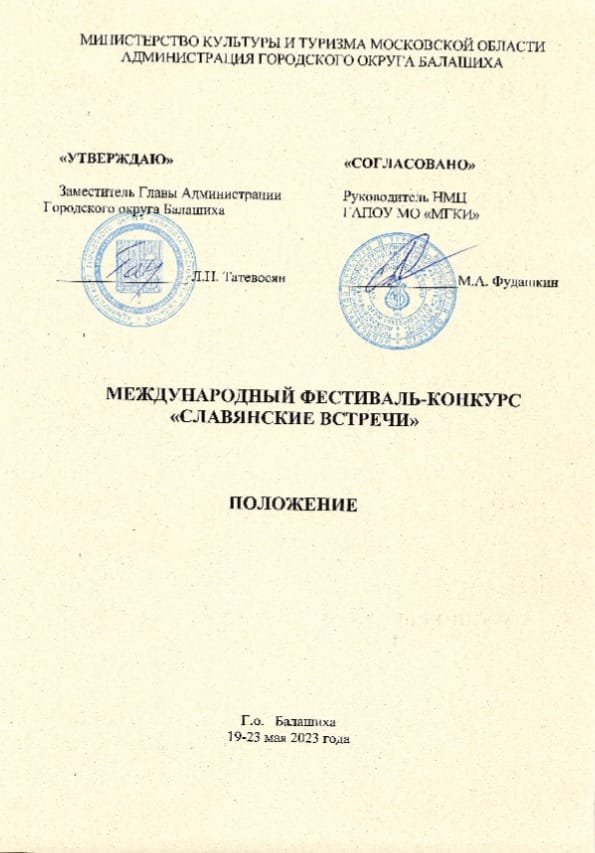 ИСТОРИЯ ТВОРЧЕСКОГО МЕРОПРИЯТИЯ Международный фестиваль-конкурс «Славянские встречи» многие годы проходил под патронажем Международного фонда Славянской письменности и культуры. Фестиваль проводится в период традиционного Международного праздника «День славянской письменности и культуры» в Городском округе Балашиха Московской области. Начавшись с небольшого областного конкурса хоровых и фольклорных коллективов в 1996 году, фестиваль приобрел статус международного в 1998 году. Конкурс проводится ежегодно для учащихся учебных заведений дополнительного образования, студентов среднего и высшего профессионального образования в сфере культуры и искусства, преподавателей ДМШ и ДШИ Московской области, Москвы, субъектов Российской Федерации и иностранных государств. ЦЕЛИ И ЗАДАЧИ ФЕСТИВАЛЯвоспитание у подрастающего поколения уважения и любви к истории Отечества, её культуре, её хранителям и создателям, интереса к культурам славянских народов;совершенствование исполнительского мастерства хоровых, вокальных и инструментальных коллективов, солистов;распространение репертуара славянской, русской классической и народной музыки;совершенствование музыкального, художественного и литературного мастерства;развитие и распространение подлинных ценностей и традиций славян;раскрытие истинных исторических корней единой славянской семьи;поддержка экономических и культурных связей;осознание исключительной роли славянской общности в сохранении Православия, как одной из мировых религий;развитие форм приближения славянской классической музыки, изобразительного искусства, литературы к слушателю и зрителю.УЧРЕДИТЕЛИ ФЕСТИВАЛЯМинистерство культуры и туризма Московской областиАдминистрация Городского округа БалашихаОРГАНИЗАТОРЫ ФЕСТИВАЛЯУправление культуры Администрации Городского округа БалашихаМБУДО «ДШИ № 1 им. Г.В. Свиридова»МБУК «Картинная галерея»МБУК «Централизованная библиотечная система»ОРГКОМИТЕТ ФЕСТИВАЛЯВРЕМЯ И МЕСТО ПРОВЕДЕНИЯ МЕЖДУНАРОДНОГО ФЕСТИВАЛЯ-КОНКУРСА «СЛАВЯНСКИЕ ВСТРЕЧИ»Международный фестиваль-конкурс «Славянские встречи» - проводится с 19 по 23 мая 2023 года.Место проведения:   19 мая 2023 года в 15.00 – литературный конкурс: Библио-холл (Центральная городская библиотека им. Ф.И. Тютчева), адрес: Московская область,                  г. Балашиха, пл. Славы, д.1.20-21 мая 2023 года – музыкальный конкурс: муниципальное бюджетное учреждение дополнительного образования Городского округа Балашиха «Детская школа искусств № 1 им. Г.В. Свиридова», адрес: Московская область,                       г. Балашиха, ул. Парковая, д. 6.            20 мая в 13.00 – торжественное открытие; в 10.00 – конкурсные прослушивания номинаций солисты-вокалисты, вокальные ансамбли; в 14.00 – конкурсные прослушивания номинаций вокально-хоровые ансамбли, хоровые коллективы, подведение итогов.          21 мая 2023 года в 10.00 – конкурсные прослушивания (номинаций солисты-инструменталисты, «солисты-пианисты», инструментальные ансамбли, подведение итогов;23 мая 2023 года в 16.00 – художественный конкурс: муниципальное бюджетное учреждение культуры городского округа Балашиха «Картинная галерея», адрес: Московская область, г. Балашиха, пр. Ленина, д. 10.УСЛОВИЯ УЧАСТИЯ, НОМИНАЦИИ, ПРОГРАММНЫЕ ТРЕБОВАНИЯ МУЗЫКАЛЬНОГО КОНКУРСАВ музыкальном конкурсе могут принять участие: хоровые и вокальные коллективы академического направления, инструментальные ансамбли, солисты-инструменталисты и солисты-вокалисты учебных заведений дополнительного образования, преподаватели и учащиеся ДМШ и ДШИ, студенты средних и высших профессиональных учебных заведений сферы культуры и искусства Московской области, Москвы, субъектов Российской Федерации и иностранных государств.    Номинации:«Солисты-инструменталисты» (народные, духовые, ударные, струнные инструменты)«Инструментальные ансамбли»«Солисты-пианисты»«Солисты-вокалисты»«Вокальные ансамбли»«Вокально-хоровые ансамбли»«Хоровые коллективы»Возрастные группы:В номинации «Солисты-инструменталисты» и «Солисты-пианисты»:учащиеся ДМШ и ДШИ (конкурсная программа должна соответствовать требованиям учебного плана 6-8 классов ДШИ и ДМШ);студенты средних и высших профессиональных учебных заведений;преподаватели ДМШ и ДШИ.В номинации «Инструментальные ансамбли»:учащиеся ДМШ и ДШИ (конкурсная программа должна соответствовать требованиям учебного плана 6-8 классов ДШИ и ДМШ);студенты средних и высших профессиональных учебных заведений;преподаватели ДМШ и ДШИ;В номинации «Солисты-вокалисты»:первая группа (10-12 лет);вторая группа (13-15 лет);третья группа (16-18 лет);четвертая группа – студенты средних и высших профессиональных учебных заведений;преподаватели ДМШ и ДШИ.В номинации «Вокально-хоровые» (количество участников от 6 до 12 человек) и «Вокальные ансамбли» (количество участников от 2 до 5 человек):учащиеся ДМШ и ДШИ; студенты  СУЗов и ВУЗов;взрослые коллективы.В номинации «Хоровые коллективы»:учащиеся ДМШ и ДШИ;студенты  СУЗов и ВУЗов;взрослые коллективы.В сольных номинациях  возраст участника определяется на момент конкурсного дня. В коллективных номинациях, в случае, когда участники одного коллектива относятся к разным возрастным категориям, коллектив выступает в той категории, к которой относится большинство участников. Возрастная группа дуэта определяется по старшему из участников.Отборочные прослушивания проводятся в городах-участниках фестиваля. Программные требования:В номинации «Солисты-инструменталисты»:два разноплановых произведения русских, славянских композиторов и российских композиторов XX-XXI вв.В номинациях «Инструментальные ансамбли»:два разноплановых произведения русских, славянских композиторов и российских композиторов XX-XXI вв.В номинации «Солисты-вокалисты»: Для I, II, III-й возрастных групп:два разноплановых произведения русских, славянских композиторов и российских композиторов XX-XXI вв.В IV и V возрастной группах: ария из оперы русских, славянских композиторов и российских композиторов XX-XXI вв.романс (песня) русских, славянских композиторов и российских композиторов XX-XXI вв.     В номинациях «Вокальные ансамбли» и «Вокально-хоровые ансамбли»:1. произведение а`capella;2. произведение русских или российских композиторов XX-XXI вв.;3. произведение славянских композиторов.В номинации «Хоровые коллективы»:     1. произведение русского композитора-классика;     2. духовная музыка или русская народная песня   а'capella;     3. славянская музыка или произведение российского композитора XX-XXI вв..КРИТЕРИИ ОЦЕНОК ВЫСТУПЛЕНИЙ УЧАСТНИКОВ  МУЗЫКАЛЬНОГО КОНКУРСА точность передачи нотного текста; чистота и выразительность интонации;качество звукоизвлечения; уровень технического мастерства; подбор репертуара;глубина и яркость воплощения художественного образа исполняемых произведений;артистизм и уровень сценической культуры;эмоционально-художественная выразительность исполнения.ПОРЯДОК, ПРОГРАММА ПРОВЕДЕНИЯ МУЗЫКАЛЬНОГО КОНКУРСА        20 мая в 13.00 – торжественное открытие; в 10.00 – конкурсные прослушивания номинаций солисты-вокалисты, вокальные ансамбли; в 14.00 – конкурсные прослушивания номинаций вокально-хоровые ансамбли, хоровые коллективы, подведение итогов.       21 мая в 10.00 - торжественное открытие, конкурсные прослушивания номинаций солисты-инструменталисты, солисты-пианисты, инструментальные ансамбли, подведение итогов;      Расписание конкурсного дня по номинациям и возрастным группам  будет представлено за неделю до дня конкурса.    Регистрация участников осуществляется за один час до начала прослушиваний каждой возрастной категории.      Оргкомитет имеет право до начала конкурса отклонить заявку, не соответствующую положению конкурса, а также снять с участия в конкурсе исполнителей, чья программа не соответствует заявке (любые изменения в программе согласовываются с оргкомитетом не позднее даты проведения музыкального конкурса). Замена номера в день конкурса не допускается.Регламент выступления участников:солисты  – до 15 минут;ансамбли  и хоровые коллективы – до 15 минут.        Выступление должно быть точно хронометрировано (хронометраж указывается в заявке). Жюри оставляет за собой право при превышении времени исполнения остановить участника конкурса. СОСТАВ ЖЮРИ МУЗЫКАЛЬНОГО КОНКУРСАСостав жюри определяется организаторами конкурса. Жюри формируется из представителей средних и высших учебных заведений сферы культуры и искусства. Жюри определяет победителей, распределяет призовые места. Жюри оставляет за собой право не обсуждать и не разъяснять результаты конкурса с участниками конкурса и третьими лицами.ПОРЯДОК НАГРАЖДЕНИЯ ПОБЕДИТЕЛЕЙ И УЧАСТНИКОВ  МУЗЫКАЛЬНОГО КОНКУРСА Жюри конкурса имеет право присуждать звания: лауреатов I степени (не более одного по каждой номинации в каждой возрастной группе); лауреатов II степени (не более двух по каждой номинации в каждой возрастной группе); лауреатов III степени (не более трех по каждой номинации в каждой возрастной группе);присуждать не все призовые места;присуждать Гран-При (единственный в конкурсе);отмечать участников специальными дипломами и призами;поощрять лучших концертмейстеров, преподавателей и руководителей творческих коллективов;участники конкурса, не занявшие призовые места, награждаются дипломами за участие в конкурсе. Итоги участия подводятся по результатам выступлений в каждой возрастной группе. Решение жюри конкурса является окончательным и пересмотру не подлежит.ПОРЯДОК ПОДАЧИ ЗАЯВОК НА УЧАСТИЕ В МУЗЫКАЛЬНОМ КОНКУРСЕ Заявка на музыкальный конкурс заполняется в Google форме - https://forms.gle/Ni9J9Nux7zEJhsYX7  принимается до 08 мая 2023 года и дублируется на электронную почту: slav.bal@bk.ru .Полный комплект документов:1. Заявка в формате word (Приложение № 1).  2. Заявка в формате pdf, подписанная руководителем учреждения, представившего участника на конкурс, заверенная печатью.3. Копия свидетельства о рождении или паспорта участника.4. Согласие родителя (законного представителя) участника на обработку персональных данных (Приложение № 4).5. Портфолио участника (только для учащихся ДМШ и ДШИ) (Приложение № 7).     Документы, представленные частично или имеющие нарушения требований данного Положения, рассматриваться не будут.                                          	Исходящий электронный адрес заявителя используется для рассылки текущей информации о конкурсе. В список адресатов рассылки могут включаться также адреса электронной почты преподавателей, указанные в анкете-заявке.      Заявки рассматриваются только полным комплектом, присланные одним письмом.       Анкеты-заявки являются официальными документами, согласно которым оформляются дипломы. Ответственность за ошибки в анкете несёт сторона, направляющая участника на конкурс. Ошибки в дипломах из-за неверно оформленных анкет не исправляются.          Оргкомитет оставляет за собой право:на досрочное прекращение приема заявок, если их количество превысит физические возможности работы жюри конкурса в дни его проведения;организации видеозаписи выступлений участников конкурса с целью необходимости анализа членами жюри выступлений участников.ФИНАНСОВЫЕ УСЛОВИЯ МУЗЫКАЛЬНОГО КОНКУРСАВ случае недостаточности финансирования из федеральных, региональных, муниципальных или иных источников, организаторы конкурса, в соответствии с решением Оргкомитета, могут взимать с участников конкурса организационный взнос. Дети-инвалиды и дети с ОВЗ освобождаются от организационного взноса.ИНФОРМАЦИЯ ДЛЯ КОНТАКТОВМБУДО «ДШИ №1 им. Г.В. Свиридова» тел. 8 (495) 521-96-27, е-mail: slav.bal@bk.ru, заместитель директора по воспитательной работе Козлова Оксана Анатольевна.Проезд: 	от станции метро «Новогиреево» маршрутным такси 108 или 193 до остановки «Старый рынок»;от станции метро «Щелковская» автобусом или маршрутным такси 338 или 396 до остановки «Старый рынок». ХУДОЖЕСТВЕННЫЙ КОНКУРС Художественный конкурс традиционно посвящается теме истории и культуры славянских народов. Конкурс проводится среди учащихся учебных заведений художественной направленности – школы, студии, училища, техникумы и пр.Работы лауреатов конкурса и работы, отмеченные специальными дипломами жюри конкурса, экспонируются в экспозиции выставки фестиваля «Славянские встречи».  Выставка формируется в соответствии с концепцией, утверждённой Художественным Советом Балашихинской картинной галереи. На выставке экспонируются предметы из фондового собрания галереи, работы приглашенных авторов. Ответственным за разработку концепции выставки является куратор, назначенный приказом директора Балашихинской картинной галереи. УСЛОВИЯ УЧАСТИЯ, НОМИНАЦИИ, ПРОГРАММНЫЕ ТРЕБОВАНИЯ ХУДОЖЕСТВЕННОГО КОНКУРСА От одного учебного заведения принимается не более 10 работ.На конкурс принимаются работы по следующим номинациям:ЖивописьГрафикаСмешанная техникаУчитель и ученикКоллективная работаВозрастные группы: первая возрастная группа (10-12 лет)вторая возрастная группа (13-15 лет)третья возрастная группа (16-18 лет)Программные требования:Для участия в конкурсе предлагается представить авторские работы на темы славянской культуры, письменности, истории, мифологии, современности. Не принимаются поделки, объёмные работы, предметы декоративно-прикладного искусства (резьба по дереву, роспись по дереву, металл, стекло, керамика, вышивка, куклы). Каждый автор предоставляет 1 работу, оформленную в жёсткую рамку, графика оформляется в паспарту под стекло (или пластик), рамка должна иметь крепление для развески. Размер работ не меньше формата А3. Работы должны иметь этикетаж на обратной и лицевой стороне. На этикетке должны быть указаны: фамилия и имя участника, возраст, название, страна, область, город (село, поселок), учреждение, фамилия и инициалы преподавателя.Образец заполнения этикеткиКРИТЕРИИ ОЦЕНОК РАБОТ УЧАСТНИКОВ ХУДОЖЕСТВЕННОГО КОНКУРСА соответствие содержания работы заявленной тематике;художественное мастерство (техника и качество исполнения работы);соответствие творческого уровня возрасту автора;оригинальность замысла.ПОРЯДОК  НАГРАЖДЕНИЯ ПОБЕДИТЕЛЕЙ И УЧАСТНИКОВ ХУДОЖЕСТВЕННОГО КОНКУРСАЖюри конкурса имеет право присуждать звания: лауреатов I степени (не более одного по каждой номинации в каждой возрастной группе); лауреатов II степени (не более двух по каждой номинации в каждой возрастной группе); лауреатов III степени (не более трех по каждой номинации в каждой возрастной группе);присуждать не все призовые места;присуждать Гран-При (единственный в конкурсе);отмечать участников специальными дипломами и призами;участники конкурса, не занявшие призовые места, награждаются дипломами за участие в выставке-конкурсе. Итоги участия подводятся по результатам работы конкурсной комиссии.Награждение конкурсантов состоится 23 мая 2023 года в день торжественного открытия выставки. ПОРЯДОК  ПОДАЧИ ЗАЯВОК НА УЧАСТИЕ В ХУДОЖЕСТВЕННОМ КОНКУРСЕ      Заявки на художественный конкурс  направляются до 1 мая 2023 года на адрес электронной почты bal.galereya@yandex.ruПолный комплект документов:1.Заявка в формате Word(Приложение № 2).      2.Заявкав формате pdf, подписанная руководителем учреждения, представившего  участника на конкурс, заверенная печатью.3. Копия свидетельства о рождении или паспорта участника.4. Согласие родителя (законного представителя) участника на обработку персональных данных (Приложение № 5).Документы, представленные частично или имеющие нарушения требований данного Положения,  рассматриваться не будут.	Исходящий электронный адрес заявителя используется для рассылки текущей информации о конкурсе. В список адресатов рассылки могут включаться также адреса электронной почты преподавателей, указанные в анкете-заявке.Работы можно выслать почтой на адрес: 143912, МО, г. Балашиха, пр-т Ленина, 10, МБУК «Картинная галерея».Заявки рассматриваются только полным комплектом, присланные одним письмом.       Анкеты-заявки являются официальными документами, согласно которым оформляются дипломы. Ответственность за ошибки в анкете несёт сторона, направляющая участника на конкурс. Ошибки в дипломах из-за неверно оформленных анкет не исправляются. ПОРЯДОК, ПРОГРАММА ПРОВЕДЕНИЯ ХУДОЖЕСТВЕННОГО КОНКУРСА 1 апреля – 1 мая 2023г. - прием заявок и работ на выставку;3 мая – 10 мая 2023г. - работа жюри конкурса;11 мая  – 21 мая 2023г. - оформление экспозиции;23 мая 2023г. в 16.00 - открытие выставки, награждение участников конкурса;25 июня 2023г. - закрытие выставки, демонтаж экспозиции;25-30 июня 2023г. - выдача работ участникам.Работы  конкурсантов, оставшиеся после 30 июня не хранятся.СОСТАВ ЖЮРИ ХУДОЖЕСТВЕННОГО КОНКУРСАСостав жюри определяется оргкомитетом фестиваля. Жюри формируется из представителей средних и высших учебных заведений сферы культуры и искусства, а также деятелей искусства. Жюри определяет победителей, распределяет призовые места. Жюри оставляет за собой право не обсуждать и не разъяснять результаты конкурса с участниками конкурса и третьими лицами.Жюри оставляет за собой право не присуждать призовых мест при низком качестве представленных работ, либо в случае отсутствия конкуренции (в случае, когда в номинации представлено менее трех работ).Решение жюри фиксируется в протоколе, подписывается всеми членами жюри и  опубликовывается на официальном сайте учреждения  https://bal-galereya.kulturu.ru/ на странице «Выставки».ФИНАНСОВЫЕ УСЛОВИЯ ХУДОЖЕСТВЕННОГО КОНКУРСАВ случае недостаточности финансирования из федеральных, региональных, муниципальных или иных источников, организаторы конкурса в соответствии с решением оргкомитета могут взимать с участников конкурса организационный взнос. Дети-инвалиды и дети с ОВЗ освобождаются от организационного взноса.ИНФОРМАЦИЯ ДЛЯ КОНТАКТОВЕлистратова Елена Викторовна – директор МБУК «Картинная галерея», тел. 8(495) 521-12-21, е-mail: bal.galereya@yandex.ru       Проезд: от станции метро «Новогиреево» маршрутным такси 108 или 193 до остановки «МФЦ»;от станции метро «Щелковская» автобусом или маршрутным такси  338 или 396 до остановки «МФЦ».ЛИТЕРАТУРНЫЙ КОНКУРС В рамках торжественных мероприятий, посвященных Дню славянской письменности и культуры, состоится литературный конкурс 2023 г. с участием Балашихинского благочиния, Союза писателей России. Конкурс пройдет в Центральной городской библиотеке им. Ф.И.Тютчева (Библио-холл) 19 мая 2023 года по адресу: г. Балашиха, пл.Славы, д.1. Литературный конкурс будет состоять из двух блоков. Первый блок пройдет в формате поэтического «открытого микрофона», на котором будут звучать поэтические произведения на темы любви к родной земле, малой Родине, Отечеству, патриотизма, единения и дружбы народов, жизненных ценностей и гуманизма.  Лучшие стихотворения войдут в тематический сборник творческих произведений участников «открытого микрофона».Во втором блоке состоится подведение итогов литературного конкурса  и награждение его участников и лауреатов.УСЛОВИЯ УЧАСТИЯ, НОМИНАЦИИ, ПРОГРАММНЫЕ ТРЕБОВАНИЯ  литературного  КОНКУРСа  На конкурс принимаются произведения, раскрывающие историю православных святынь, путь в православные храмы и любимые святые места; главенствующую роль русского народа в критические моменты истории государства; национальные традиции , обычаи, наследие национальных культур народов и народностей России, национальное единство и этнокультурное развитие народов России; тему православия в русской литературе, музыке, живописи; творчество великого русского поэта, славянофила Ф.И.Тютчева ( к 220-летию со дня рождения).Конкурсанту предоставляется также право свободного выбора темы для ее творческого раскрытия в рамках установленной тематики.К участию в конкурсе допускаются школьники и студенты, а также старшее поколение. Возрастные группы:первая группа (7-10 лет);вторая группа (11-15лет);третья группа (16-19 лет);четвертая группа (20-50 лет).Номинации: проза (сочинение, повесть, рассказ, эссе и др.);поэзия.Требования к авторским материалам: проза – объём не менее 3 и не более 10 страниц печатного текста, поэзия – не более 5 поэтических произведений; оформление текста: полуторный междустрочный интервал, шрифт 14 (Times New Roman), оформление титульного листа.КРИТЕРИИ ОЦЕНОК  литературного  КОНКУРСа    высокое художественное достоинство произведения;ценность произведения с точки зрения православного воспитания подрастающего поколения, развития гуманизма и укрепления общечеловеческих ценностей;значимый вклад произведения в развитие православной культуры Подмосковья, сохранение духовной памяти поколений, семейных ценностей;соответствие творческой работы заявленной теме и требованиям конкурса;самостоятельность и оригинальность представленной творческой работы.ПОРЯДОК  НАГРАЖДЕНИЯ УЧАСТНИКОВ литературного  КОНКУРСа Жюри конкурса имеет право присуждать звания: лауреатов  I  степени (не более одного по каждой номинации в каждой возрастной группе); лауреатов II степени (не более двух по каждой номинации  в каждой возрастной группе); лауреатов III степени (не более трех по каждой номинации  в каждой возрастной группе);присуждать не все призовые места;присуждать Гран-При (единственный в конкурсе);отмечать участников специальными дипломами и призами;поощрять лучших преподавателей;участники конкурса, не занявшие призовые места, награждаются дипломами за участие в конкурсе.Подведение итогов и награждение участников конкурса состоится 19 мая 2023 г. в Центральной городской библиотеке им. Ф.И. Тютчева МБУК Городского округа Балашиха «Централизованная библиотечная система». Решение жюри конкурса является окончательным и пересмотру не подлежит.ПОРЯДОК ПОДАЧИ ЗАЯВОК НА УЧАСТИЕ В  литературном  КОНКУРСЕ Заявки на участие в литературном конкурсе направляются до 15 апреля 2023 года на адрес электронной почты mukcbs99@mail.ru с пометкой «На литературный конкурс».К заявке в формате Word (Приложение № 1) прилагается работа с оформлением титульного листа, а также Согласие участника конкурса, родителя (законного представителя) участника на обработку персональных данных в формате pdf  (Приложение № 2).Документы, представленные частично или имеющие нарушения требований данного Положения, рассматриваться не будут!                                Исходящий электронный адрес заявителя используется для рассылки текущей информации о конкурсе. Заявки рассматриваются только полным комплектом, присланные одним письмом. Заявки являются официальными документами, согласно которым оформляются дипломы. Ответственность за ошибки в анкете несёт сторона, направляющая участника на конкурс. Ошибки в дипломах из-за неверно оформленных анкет не исправляются. Оргкомитет оставляет за собой право:на досрочное прекращение приема заявок, если их количество превысит физические возможности работы жюри конкурса.СОСТАВ ЖЮРИ литературного КОНКУРСа  Представленные работы оценивает компетентное жюри, куда входят писатели и поэты ведущих литературно-художественных журналов г. Москва, члены Союза писателей и журналистов России, учителя русского языка и литературы. Решения жюри не оспариваются и пересмотру не подлежат. Работы не возвращаются.ИНФОРМАЦИЯ ДЛЯ КОНТАКТОВКапустина Елена Александровна – директор МБУК «Централизованная библиотечная система», тел. 8(495)521-01-10, е-mail: mukcbs99@mail.ru Проезд: от станции метро «Новогиреево» маршрутное такси 108 или 193 до остановки «МФЦ»;от станции метро «Щелковская» автобусом или маршрутным такси  338 или 396 до остановки «МФЦ».Информация о результатах конкурсов будет размещена на сайтах:Управление культуры Администрации Городского округа Балашиха http://balkult.ru Научно-методический центр Московской области http://nmcmosobl.ruМБУДО «ДШИ № 1 им. Г.В. Свиридова» http://dshi1sviridov.ruМБУК «Картинная галерея» http://balgalereya.ucoz.ru МБУК «Централизованная библиотечная система» https://cbs-tyutcheva.mo.muzkult.ru Приложение № 1 (На бланке учреждения)Форма заявки на участие в музыкальном конкурсе«Славянские встречи»Город,  район.Наименование учреждения, ведомственная принадлежность полностью и сокращённо  (строго в соответствии со сведениями ЕГРЮЛ).Полное название коллектива (хора, вокального ансамбля, вокально-хорового ансамбля, инструментального ансамбля).Количественный состав (для коллективов).Ф.И.О. солиста-вокалиста, солиста-инструменталиста (полностью).Дата рождения.Возрастная группа.Номинация. Ф.И.О. преподавателя/руководителя (полностью), контактный телефон.Ф.И.О. концертмейстера (полностью), контактный телефон. Адрес, телефон (учреждения и заявителя), e - mail направляющей стороны.Название исполняемых произведений, тональность, опуса, № части, время исполнения.Подпись руководителя, дата, печать учреждения.Приложение № 2       Форма заявки на участие в художественном конкурсе«Славянские встречи»1. Город, район.2. Ф.И.О., возраст.3. Название учреждения, ведомственная принадлежность.4. Адрес, телефон (учреждения и заявителя), e –mail. 5. Возрастная  категория. 6. Ф.И.О.   преподавателя, руководителя (полностью). 7. Название работы.8. Подпись руководителя, дата, печать учреждения.Приложение № 3Форма заявки на участие в  литературном конкурсе«Славянские встречи»Ф.И.О. участника  (полностью)Название работы Возрастная категория          (в соответствии с Положением)Место работы/учебы/классЭлектронный адресКонтактный телефонПриложение № 4Письменное согласиена обработку персональных данныхЯ, ___________________________________________________________________,(ФИО представителя)___________________________________________________________________,(ФИО несовершеннолетнего ребенка)          ____________________________________________________________________,(данные документа, удостоверяющего личность ребенка, сведения о дате выдачи документа и выдавшем его органе)         Даю согласие МБУДО «ДШИ № 1 им. Г.В. Свиридова», расположенному по адресу: 143904, Московская область, г. Балашиха, ул. Парковая, д.6, на обработку своих персональных данных и персональных данных своего ребенка в целях качественного исполнения взаимных обязательств между МБУДО «ДШИ № 1 им. Г.В. Свиридова» и ____________________________________________________________________.                                    (ФИО   законного  представителя  несовершеннолетнего участника)Персональные данные предоставлены мною добровольно:1) ФИО;2) дата рождения;3) место обучения;4) контакты: номер телефона, е-mail;5) информация о документе, удостоверяющем личность.         Даю согласие на обработку своих персональных данных и персональных данных своего ребенка с использованием средств автоматизации и без использования таких средств в сроки, определенные интересами МБУДО «ДШИ № 1 им. Г.В. Свиридова».         Даю свое согласие на совершение следующих действий с моими персональными данными и персональными данными своего ребенка: сбор, систематизация, накопление, хранение, уточнение (обновление, изменение), использование, блокирование, уничтожение.В случае неправомерных действий или бездействия оператора МБУДО  «ДШИ № 1 им. Г.В. Свиридова»  настоящее согласие может быть отозвано мной заявлением в письменном виде.       Я информирован(а) о своем праве на уничтожение персональных данных обо мне (либо о моем ребенке).(подпись)                           (расшифровка подписи)                             (дата)                                                                                                                                                                                                                                  Приложение № 5Письменное согласиена обработку персональных данныхЯ, ___________________________________________________________,                                                   (Ф.И.О представителя)_______________________________________________________________(Ф.И.О несовершеннолетнего ребенка)                 _______________________________________________________________,           (данные документа, удостоверяющего личность ребенка, сведения о дате выдачи документа и выдавшем его органе)Согласен (-а) на обработку своих персональных данных (либо персональных данных своего ребёнка) МБУК городского округа Балашиха «Картинная галерея», расположенным по адресу: 143912, Московская область, г. Балашиха, пр-т Ленина, д.10 в целях качественного исполнения взаимных обязательств между МБУК городского округа Балашиха «Картинная галерея», и ____________________________________________________________________.                          (ФИО совершеннолетнего участника либо законного представитель несовершеннолетнего участника)                                                                                                               Персональные данные о:1) Ф.И.О.;2) Дате рождения;3) Месте обучения;4) Контактах: номер телефона и  E-mail;5) Информации о документе, удостоверяющем личность (указана выше),предоставлены добровольно и лично (либо законным представителем).Я согласен (-а) на обработку своих персональных данных (либо персональных данных своего ребёнка) с использованием средств автоматизации и без использования таких средств в сроки, определенные интересами МБУК городского округа Балашиха «Картинная галерея». Даю своё согласие на совершение следующих действий с моими персональными данными (либо персональными данными своего ребёнка): сбор, систематизация, накопление, хранение, уточнение (обновление, изменение), использование, блокирование, уничтожение.В случае неправомерных действий или бездействия оператора МБУК городского округа Балашиха «Картинная галерея»  настоящее согласие может быть отозвано мной заявлением в письменном виде.Я информирован (-а) о своем праве на уничтожение персональных данных обо мне (либо о моём ребёнке).(подпись)                           (расшифровка подписи)                                     (дата)Приложение № 6Письменное согласиена обработку персональных данныхЯ, ___________________________________________________________,                                                   (Ф.И.О представителя)_______________________________________________________________(Ф.И.О несовершеннолетнего ребенка)                 _______________________________________________________________,           (данные документа, удостоверяющего личность ребенка, сведения о дате выдачи документа и выдавшем его органе)Согласен (-а) на обработку своих персональных данных (либо персональных данных своего ребёнка) МБУК Городского округа Балашиха «Централизованная библиотечная система»: 143912, Московская область, г. Балашиха, пл.Славы, д.1 в целях качественного исполнения взаимных обязательств между МБУК Городского округа Балашиха «Централизованная библиотечная система», и ____________________________________________________________________.                          (ФИО совершеннолетнего участника либо законного  представитель несовершеннолетнего участника)                                                                                                               Персональные данные о:Ф.И.О.;Дате рождения;Месте обучения;Контактах: номер телефона и  E-mail;Информации о документе, удостоверяющем личность (указана выше),предоставлены добровольно и лично (либо законным представителем).Я согласен (-а) на обработку своих персональных данных (либо персональных данных своего ребёнка) с использованием средств автоматизации и без использования таких средств в сроки, определенные интересами МБУК городского округа Балашиха «Картинная галерея». Даю своё согласие на совершение следующих действий с моими персональными данными (либо персональными данными своего ребёнка): сбор, систематизация, накопление, хранение, уточнение (обновление, изменение), использование, блокирование, уничтожение.В случае неправомерных действий или бездействия оператора МБУК городского округа Балашиха «Централизованная библиотечная система» настоящее согласие может быть отозвано мной заявлением в письменном виде.Я информирован (-а) о своем праве на уничтожение персональных данных обо мне (либо о моём ребёнке).(подпись)                           (расшифровка подписи)                                     (дата)Приложение № 7Портфолио * участника международного фестиваля-конкурса«Славянские встречи»Карточка конкурсанта*Участники фестиваля-конкурса – студенты средних и высших профессиональных учебных заведений, а также  преподаватели сферы культуры и искусства портфолио не предоставляют. Решение оргкомитета. ПРЕДСЕДАТЕЛЬТатевосян Лилия НабиулловнаЗаместитель Главы Администрации Городского округа БалашихаЧЛЕНЫ ОРГКОМИТЕТАШарцева Светлана ВасильевнаЛагутина Ирина ВитальевнаНачальник Управления культуры Администрации Городского округа Балашиха, Заслуженный работник культуры Российской ФедерацииЗаместитель начальника Управления культуры – начальник отдела организационно-кадровой работыЧернова Марина АнатольевнаЗаместитель начальника Управления культуры Администрации Городского округа Балашиха, Председатель Балашихинского музыкального общества, кандидат педагогических наук, Заслуженный работник культуры Российской Федерации, член Российской общенациональной секции международного общества музыкального образования при ЮНЕСКО (РОСИСМЕ) ЕлистратоваЕлена ВикторовнаДиректор МБУК «Картинная галерея», член Творческого Союза Художников России и Международной Федерации ХудожниковКаменская Оксана НиколаевнаДиректор МБУДО «ДШИ № 1 им. Г.В. Свиридова» Капустина Елена Александровна Директор МБУК «Централизованная библиотечная система»ОТВЕТСТВЕННЫЙ СЕКРЕТАРЬКозлова Оксана Анатольевна Заместитель директора по воспитательной работе  МБУДО «ДШИ № 1 им. Г.В. Свиридова» Иванова Мария, 11 лет«Спящая красавица», (материалы)МО, г. Балашиха, МБУДО «ДШИ № 1 им. Г.В. Свиридова»Пр. Петров П.П.Фамилия Имя Отчество:Фамилия Имя Отчество:Дата рождения:Дата рождения:Класс обучения:Класс обучения:Номинация выступления:Номинация выступления:Возрастная группа:Возрастная группа:Ключевые слова по ЕИСДОПКлючевые слова по ЕИСДОПДостижения за последние 3 года (I, II, III степень, Гран-При)Достижения за последние 3 года (I, II, III степень, Гран-При)ШКОЛАМуниципальное Образование:ШКОЛАНаименование:ШКОЛААдрес:ШКОЛАКонтакты школы:ШКОЛАФИОПреподавателя:ШКОЛАКонтакты преподавателя: